Przedszkole Nr 97Nadodrzańskie Skrzaty                                                                     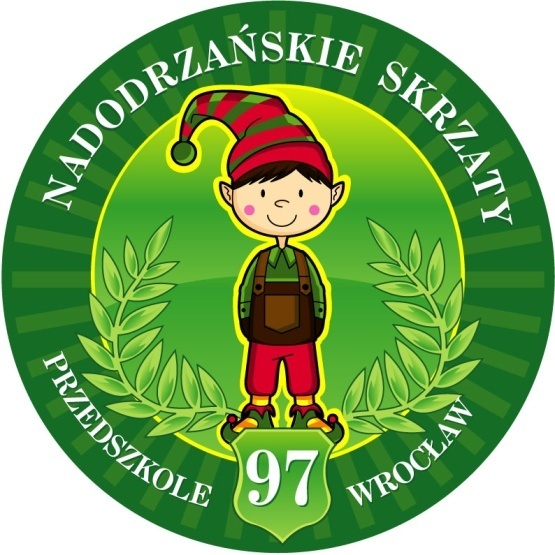 zaprasza do udziału 
w Ogólnopolskim KonkursieDZIECI - DZIECIOMpt.: WIELKANOCNA KSIĄŻECZKA SENSORYCZNACELE KONKURSU:kultywowanie tradycji wielkanocnych rozwijanie empatii			 przekazanie książeczek na cel charytatywnypromowanie talentów rozwijanie kreatywności, twórczości i wyobraźni u dziecka ćwiczenie zręczności i logicznego myśleniarozwijanie zdolności manualnychREGULAMIN KONKURSU:Organizatorem konkursu jest Przedszkole nr 97 Nadodrzańskie Skrzaty  we Wrocławiu.Konkurs adresowany jest do przedszkoli na terenie Rzeczypospolitej Polskiej.Warunki uczestnictwa w konkursie :wykonanie pracy konkursowej pt. „ wielkanocna książeczka sensoryczna” wykorzystanie różnorodnych faktur i materiałów (filc, papier piankowy, sznurek,wstążki, papier ścierny, guziki itp.). książka powinna liczyć min 10 stron oraz mieć sztywne okładki.dzieci mogą wykonać pracę z pomocą rodzica bądź nauczyciela/ pedagoga. prace mogą być wykonane dowolną techniką – z tektury. książeczka nie powinna zniszczyć się pod wpływem użytkowania.do pracy prosimy dołączyć metryczkę z tyłu książeczki (imię i nazwisko dziecka, wiekdziecka, imię i nazwisko opiekuna, adres placówki przedszkolnej oraz tel. kontaktowy).wypełnioną zgodę na udział dziecka w konkursie  należy przesłać wraz z pracą wokreślonym terminie na adres ul. Składowa 2-4, 50-209 Wrocławprzedszkole zobowiązane jest stosować się do zasad określonych w załączniku nr 1 doregulaminu.prace zostaną przekazane dla przybyłych dzieci z Ukrainy.przedszkole biorące udział w konkursie dostarcza pracę konkursową na własny koszt.prace należy dostarczyć do 13.04.2022r. pod wskazany adres z dopiskiem:Konkurs DZIECI - DZIECIOM „WIELKANOCNA KSIĄŻECZKA SENSORYCZNA”Przedszkole nr 97ul. Składowa 2-450-209 WrocławROZSTRZYGNIĘCIE KONKURSUOgłoszenie wyników odbędzie się 15 kwietnia 2022 r. Wyniki będą opublikowane na stronie fb „ Nadodrzańskie Skrzaty” . Oceny prac dokona komisja powołana przez Organizatora.Ocenie będą podlegać: oryginalność, zgodność z tematem, pomysłowość, trwałość wykonania, a także estetyka wykonania pracy.Spośród nadesłanych prac zostaną wyłonione I, II, III miejsce za które laureaci otrzymają dyplomy i nagrody. Wszyscy uczestnicy i ich opiekunowie prowadzący otrzymaj podziękowania i dyplomy.INFORMACJE O PRZETWARZANIU DANYCH OSOBOWYCHAdministratorem danych jest Zespół Szkolno-Przedszkolny nr8 we Wrocławiu , ul. Składowa 2-4, 50-209 Wrocław. Kontakt do naszego inspektora ochrony danych: inspektor@coreconsulting.pl lub CORE Consulting sp. z o.o, ul. Z. Krasińskiego 16, 60-830 Poznań. Szczegółowe informacje o regułach przetwarzania danych związanych z prowadzoną korespondencją e-mail znajdziesz na www.zsp8.pl Podstawą prawną przetwarzania danych osobowych uczestników oraz ich rodziców/opiekunów prawnych jest zgoda (art. 6 ust. 1 lit. a RODO).Celem przetwarzania danych jest realizacja konkursu oraz promowanie działań edukacyjnych Organizatora na jego stronie internetowej.Dane przetwarzamy do momentu wycofania zgody albo przez okres trwania konkursu, a następnie w celach archiwalnych, zgodnie z regulacjami ustawy o narodowym zasobie archiwalnym i archiwach.Podanie danych osobowych jest dobrowolne, ale jest warunkiem koniecznym do wzięcia udziału w konkursie.Wyrażenie zgody na publikację danych na stronie internetowej jest dobrowolne, a jej nie wyrażenie nie ma wpływu na możliwość udziału w konkursie.Udzielona zgoda może zostać w każdej chwili wycofana jednak cofnięcie zgody nie wpływa na legalność działań podjętych przed jej cofnięciem.Osobie, której dane przetwarzane są na podstawie zgody przysługuje prawo żądania: dostępu do treści swoich danych osobowych, prawo żądania sprostowania danych, prawo do żądania ograniczenia przetwarzania danych, prawo do żądania usunięcia danych, prawo żądania przeniesienia danych do innego administratora.Aby zrealizować swoje prawa lub wycofać zgodę napisz pod adres Organizatora lub IOD (z dopiskiem IOD/dane osobowe).Osobie, której dane dotyczą przysługuje prawo do złożenia skargi do organu nadzoru (Prezes Urzędu Ochrony Danych Osobowych, ul. Stawki 2, 00-193 Warszawa)..Organizator  konkursu: Przedszkole nr 97 we WrocławiuKoordynator:  Marzena Chlewicka, Patrycja Ochędzan W razie pytań proszę się kontaktować  z koordynatorami   pod nr tel 668 852 088, 531 332 812. Załącznik nr 1 do regulaminu – dla rodzicówZGODA RODZICÓW NA UDZIAŁ DZIECKAW KONKURSIE „WIELKANOCNA KSIĄŻECZKA  SENSORYCZNA”Wyrażam zgodę na udział mojego dziecka   ……………………………………………..w konkursie „Książeczka Sensoryczna” organizowanym przez Przedszkole nr 97 „Nadodrzańskie Skrzaty”Jednocześnie jestem świadoma/y, iż zgłoszenie udziału w konkursie jest równoznaczne ze zgodą na  przetwarzanie danych osobowych. Wyrażenie zgody jest warunkiem koniecznym do udziału w  konkursie.……………………………….                     …………………………………………………..Miejscowość, data                                                Podpis rodzica/opiekuna prawnegoOświadczam, że praca konkursowa jest wynikiem pracy dziecka. Udzielam Organizatorowi  nieodpłatnej, niewyłącznej licencji na korzystanie z pracy konkursowej przez czas nieokreślony na terytorium całego świata poprzez wielokrotne utrwalanie i publikowanie zdjęć pracy konkursowej na stronie internetowej oraz na Facebook’u Organizatora, publiczne wystawienie pracy na terenie Organizatora, a także wykorzystanie zdjęć pracy konkursowej w materiałach promocyjnych związanych z konkursami, na prezentacjach pokonkursowych oraz innych formach utrwaleń.  ………………………………. ………………………………Podpis rodzica/opiekuna prawnegoWyrażam zgodę na opublikowanie: imienia, nazwiska, wieku, nazwy przedszkola, oraz informacji o zajętym miejscu lub otrzymanym wyróżnieniu przez moje dziecko w klasyfikacji konkursu na stronie internetowej Organizatora. Wyrażenie niniejszej zgody jest dobrowolne i nie ma wpływu na możliwość udziału w konkursie.……………………………….                                   …………………………………….Miejscowość, data                                                        Podpis rodzica/opiekuna prawnegoAdministratorem danych osobowych jest Przedszkole 97  „ Nadodrzańskie Skrzaty” we Wrocławiu.Załącznik nr 2 do regulaminu – dla placówekZASADY PRZETWARZANIA DANYCH OSOBOWYCH W ZWIĄZKU Z ORGANIZACJĄ OGÓLNOPOLSKIEGO KONKURSUpt. ,, WIELKANOCNA KSIĄŻECZKA SENSORYCZNA”1. Niniejszy dokument stanowi „inny instrument prawny” w rozumieniu art. 28 ust. 3 Ogólnego Rozporządzenia o Ochronie Danych (RODO), na podstawie którego Organizator powierza placówce, z której wywodzi się uczestnik, przetwarzanie danych osobowych tego uczestnika. Placówka poprzezprzystąpienie do konkursu, zgodnie z jego regulaminem, akceptuje Zasady przetwarzania danych osobowych wyrażone w niniejszym dokumencie.2. Placówka przed przekazaniem danych osobowych uczestnika do Organizatora zobowiązana jest zapewnić wypełnienie i podpisanie przez rodzica/opiekuna prawnego - formularza zgody na udział w Konkursie. Wzór formularza stanowi załącznik nr 1 do Regulaminu.3. Formularz, o którym mowa w pkt. 2 powyżej, dla swojej ważności wymaga wyrażenia zgody co najmniej na udział uczestnika w konkursie. Brak tej zgody uniemożliwi Organizatorowi uwzględnienie uczestnika w konkursie. Zgoda na publikację pracy lub danych osobowych ma charakter dobrowolny i jej wyrażenie lub brak nie ma wpływu na udział w konkursie.4. Prawidłowo wypełniony i podpisany formularz placówka przekazuje wraz z pracą konkursową w sposób określony w Regulaminie.5. Do czasu przekazania wypełnionych formularzy Organizatorowi placówka zobowiązana jest zapewnić ich poufność, integralność oraz bezpieczeństwo, zgodnie z przyjętymi u siebie zabezpieczeniami (nie mniejszymi jednak niż szafa/szuflada zamykana na klucz), do której dostęp mają wyłącznie osobyupoważnione (uwaga! Dotyczy wyłącznie już wypełnionych formularzy – o dane osobowe uczestników – a przed ich przesłaniem do Organizatora).6. Po zakończeniu Konkursu placówka zobowiązana jest zniszczyć wszelkie posiadane przez siebie kserokopie formularzy zgody na udział w Konkursie. Nie dotyczy to pozostałej dokumentacji związanej z Konkursem.7. W trakcie realizacji konkursu placówka zobowiązana jest współdziałać z Organizatorem w obszarze przetwarzania danych osobowych uczestników oraz, w razie potrzeby, jest zobowiązana poddać się audytowi w obszarze spełnienia przez nią warunków opisanych w niniejszym dokumencie (art. 28 ust. 3lit. h) RODO).